§1757.  Surcharges and assessments outside the codeIn addition to the fees authorized by this subchapter, the court shall impose, as applicable, the following surcharges and assessments.  [PL 2019, c. 113, Pt. A, §2 (NEW).]1.  Surcharge and assessment applicable to all criminal cases.   The court shall impose on all persons convicted of a crime:A.  The surcharges for the Government Operations Surcharge Fund and the General Fund authorized under Title 4, section 1057, subsection 2‑A;  [PL 2019, c. 113, Pt. A, §2 (NEW).]B.  The assessment for the Victims' Compensation Fund authorized under Title 5, section 3360‑I; and  [PL 2019, c. 113, Pt. A, §2 (NEW).]C.  The surcharge for the County Jail Operations Fund authorized under Title 34‑A, section 1210‑E, subsection 8.  [PL 2021, c. 732, Pt. D, §1 (AMD); PL 2021, c. 732, Pt. D, §7 (AFF).][PL 2021, c. 732, Pt. D, §1 (AMD); PL 2021, c. 732, Pt. D, §7 (AFF).]2.  Surcharge applicable to violation of animal welfare laws or operating under the influence laws.   The court shall impose:A.  The surcharge authorized under Title 17, section 1015 for a violation of Title 17, chapter 42; and  [PL 2019, c. 113, Pt. A, §2 (NEW).]B.  The surcharge authorized under Title 29‑A, section 2411, subsection 7 for a violation of Title 29‑A, section 2411.  [PL 2019, c. 113, Pt. A, §2 (NEW).][PL 2019, c. 113, Pt. A, §2 (NEW).]SECTION HISTORYPL 2019, c. 113, Pt. A, §2 (NEW). PL 2021, c. 732, Pt. D, §1 (AMD). PL 2021, c. 732, Pt. D, §7 (AFF). The State of Maine claims a copyright in its codified statutes. If you intend to republish this material, we require that you include the following disclaimer in your publication:All copyrights and other rights to statutory text are reserved by the State of Maine. The text included in this publication reflects changes made through the First Regular and First Special Session of the 131st Maine Legislature and is current through November 1. 2023
                    . The text is subject to change without notice. It is a version that has not been officially certified by the Secretary of State. Refer to the Maine Revised Statutes Annotated and supplements for certified text.
                The Office of the Revisor of Statutes also requests that you send us one copy of any statutory publication you may produce. Our goal is not to restrict publishing activity, but to keep track of who is publishing what, to identify any needless duplication and to preserve the State's copyright rights.PLEASE NOTE: The Revisor's Office cannot perform research for or provide legal advice or interpretation of Maine law to the public. If you need legal assistance, please contact a qualified attorney.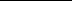 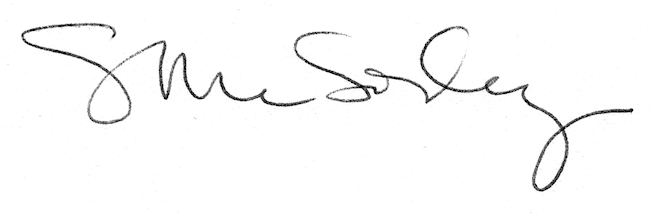 